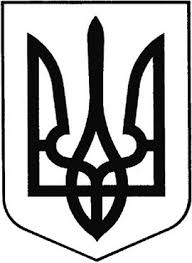 ГРEБІНКІВСЬКА СEЛИЩНА РАДА Білоцeрківського району Київської областіВИКОНАВЧИЙ КОМІТЕТР О З П О Р Я Д Ж E Н Н Явід 30 грудня 2022 року          смт Гребінки                          № 192-ОДПро внесення змін до паспортів бюджетних програм на 2022 рікКеруючись ст.42 Закону України «Про місцеве самоврядування в Україні», на виконання ст. 20 Бюджетного Кодексу України, у відповідності до наказу Міністерства фінансів України від 26.08.2014 року №836 «Про деякі питання запровадження програмно-цільового методу складання та виконання місцевих бюджетів» (із змінами), враховуючи рішення сесії Гребінківської селищної ради від 22.12.2022 року № 530-21-VIII «Про внесення змін до рішення Гребінківської селищної ради від 21.12.2021 р.  № 315-12-VIII «Про бюджет Гребінківської селищної територіальної громади на 2022 рік» (код 1054000000)ЗОБОВ’ЯЗУЮ:1.Внести зміни до Паспортів бюджетних програм бюджету Гребінківської селищної територіальної громади на 2022 рік за кодами програмної класифікації видатків та кредитування місцевих бюджетів по:КПКВК 0110150 «Організаційне, інформаційно-аналітичне та матеріально-технічне забезпечення діяльності обласної ради, районної ради, районної у місті ради ( у разі її створення), міської, селищної, сільської рад»;- КПКВК 0116030 «Організація благоустрою населених пунктів»;           - КПКВК 0117461«Утримання та розвиток автомобільних доріг та дорожньої інфраструктури за рахунок коштів місцевого бюджету».            -КПКВК 0117330 «Будівництво інших об’єктів комунальної власності»2.Контроль за виконанням даного розпорядження залишаю за собою.Селищний голова                                                        Роман ЗАСУХАПідготувала:                         Олена ТИХОНЕНКО